Julia Steiger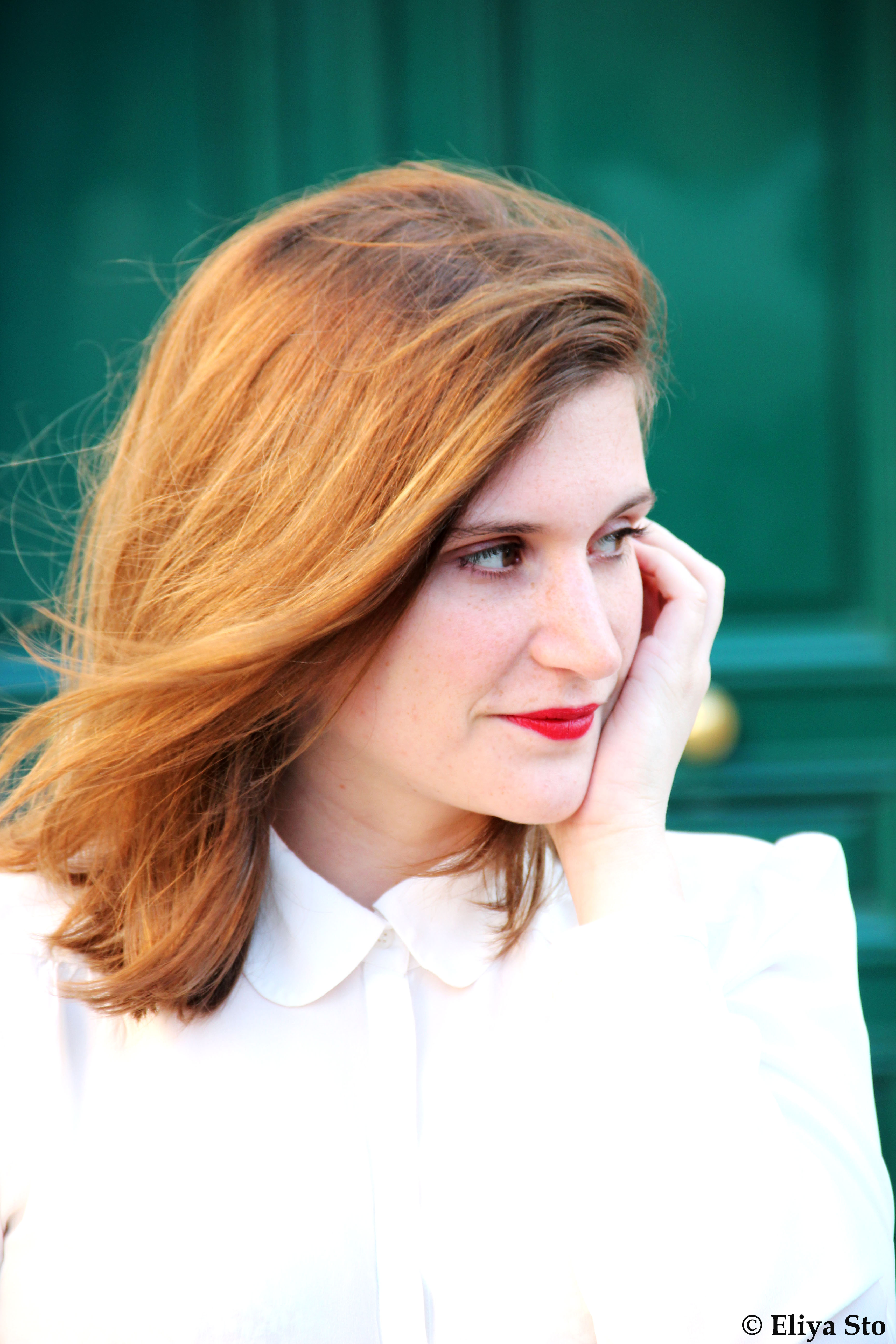 ComédienneNée le : 05/08/1991Cheveux : mi-longs, rouxCouleur des yeux : verts/noisettesTaille : 1m 640672467754Formation :2009-2012 Cours FlorentExpériences Artistiques:Théâtre:2015 : - La Locandiera de Goldoni, m-e-s Pauline Remy  (Dates en Belgique en Aout 2015)2013 :- Rêves-Wajdi Mouawad, m-e-s James Borniche, La femme immobile : Théâtre de Belleville du 17 septembre au 28 Octobre.- Romanoff et Juliette, m-e-s Marion Guilloux, rôle de Juliette2012:- Danser à la Lughnasa-Brian Friel, m-e-s Pauline Remy, rôle de Rosy (17 dates, Bouffon) - Amélie Poulain, m-e-s Hugo Bardin, rôle de Georgette ( 8 dates, Primé au Cours Florent)2011:- Quand Mathilde S'Allonge, Création/m-e-s Hugo Bardin, rôle de Jade (15 dates, Pixel)- All About Men, création/m-e-s Hugo Bardin, rôle de Mrs moorhead (50 dates, Bouffon et Marsoulan)2010:- Huit Femmes, Robert Thomas, m-e-s Hugo Bardin, rôle d’Augustine (50 dates, Bouffon)Courts-Métrages:2012- Hey Jack, Thibault Cohen, rôle de Julie2010:- Janis Joplin dans Starmania d' Oliver Domangie (web serie)Télévision:2014 :- Nos chers voisins, rôle de la fille moche.2012:-  Si près de chez vous, rôle de Lydie (france 3)- Pilote de la série "Cracs", rôle de Louise           Cinéma :2014  -  Que ton règne vienne, 2eme Long métrage d’Hugo Bardin, rôle de Denise  (tournage à venir)2013 :  -Neige d’automne,  1er long métrage d’Hugo Bardin, rôle de Bérangère 2011 :  -  La ronde, Franck Victor, rôle de Charlotte Renseignements Annexes:Passions: Natation, équitation, voile, marche à pieds, course à pieds, vélo, ski, zumba,      -   Langues : Anglais 